РешениеСобрания депутатов муниципального образования «Зеленогорское сельское поселение»О внесении изменений в решение Собрания депутатовмуниципального образования «Зеленогорское сельское поселение»  от 10.04.2015 года № 26 «О внесении изменений в решение Собрания депутатов муниципального образования «Зеленогорское сельское поселение»  от 06ноября 2015 года № 8»	В соответствии с частью 2 статьи 393 Налогового кодекса Российской Федерации Собрание депутатов муниципального образования «Зеленогорское сельское поселение» РЕШИЛО:	1. Внести в Решение Собрания депутатов муниципального образования «Зеленогорское сельское поселение» от 10.04.2015 года № 26   «О внесении изменений в решение Собрания депутатов муниципального образования «Зеленогорское сельское поселение»  от 06ноября 2015 года № 8» следующие изменения:	1.1 согласно части 2 статьи 393 Налогового кодекса Российской Федерации в пункте 6 Решения исключить слова «и физических лиц, являющихся индивидуальными предпринимателями».	1.2  пункт 5 Решения изложить в следующей редакции:«5. Настоящее решение вступает в силу не ранее чем по истечении одного месяца со дня его официального опубликования и распространяется на правоотношения, возникшие с 1 января 2015 года.»	2. Опубликовать настоящее Решение в районной газете «Моркинская земля».	3. Настоящее Решение вступает в силу не ранее чем по истечении одного месяца со дня его официального опубликования и распространяется на правоотношения, возникшие с 1 января 2015 года.Глава муниципального образования «Зеленогорское сельское поселение»,Председатель Собрания депутатов					Н.В.Гранатова«Зеленогорск ял кундем» муниципальный образованийындепутатше–влакын Погынжо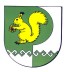 Собрание депутатов    муниципального образования  «Зеленогорское сельское поселение»№ 4627 ноября 2015 года